Мир детства

Американского художника Дональда Золана (Donald Zolan) можно назвать одним из самых добрых, позитивных и чувственных современных живописцев. Этот человек рисует с душой, он возвращает нас в счастливое, приятное и беззаботное детство. Не зря говорят, что дети - это цветы жизни. Они у него получаются восхитительно прекрасными и милыми. Я просто восхищена его работами!!! Надеюсь, вам тоже они понравятся.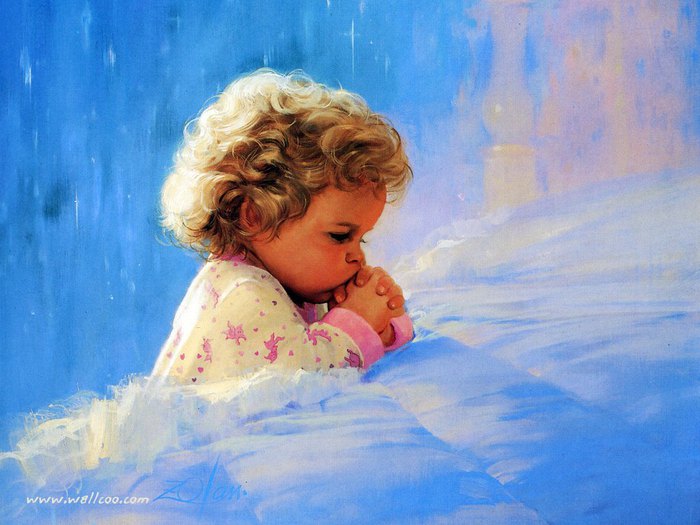 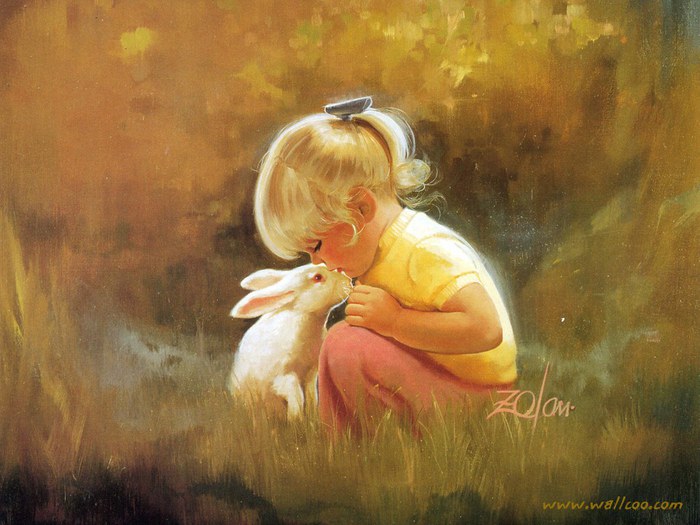 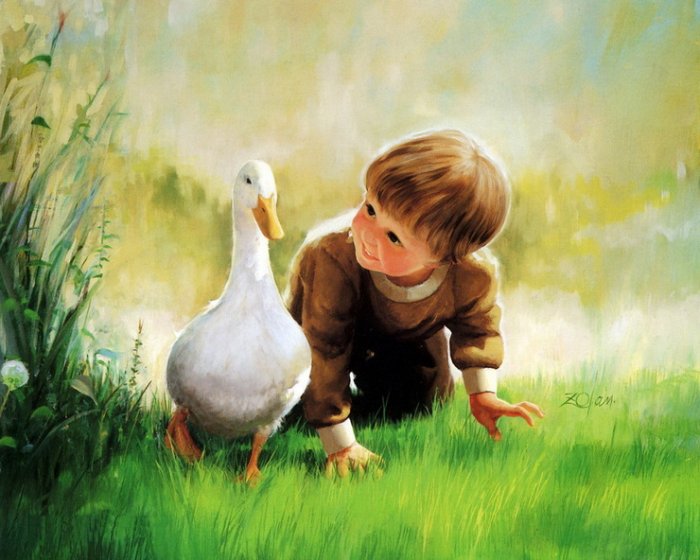 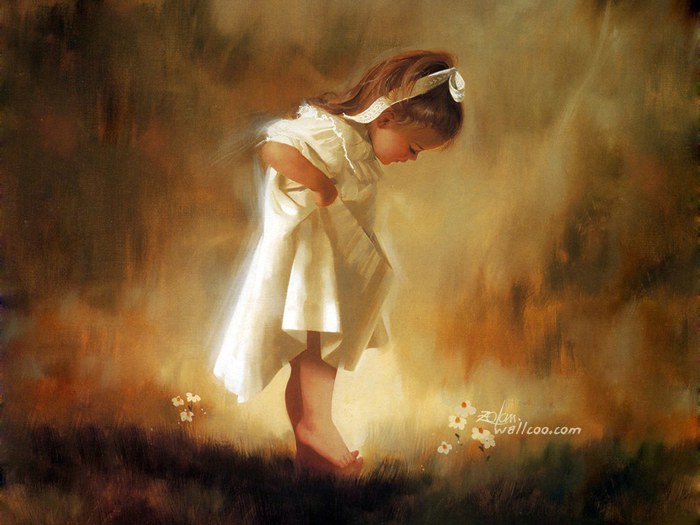 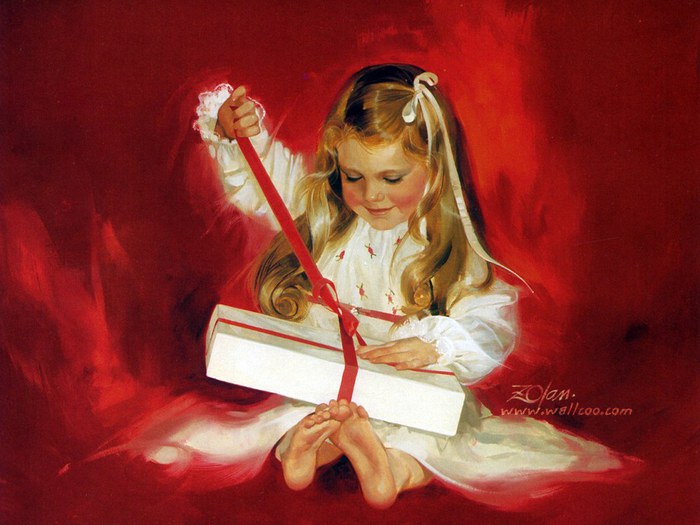 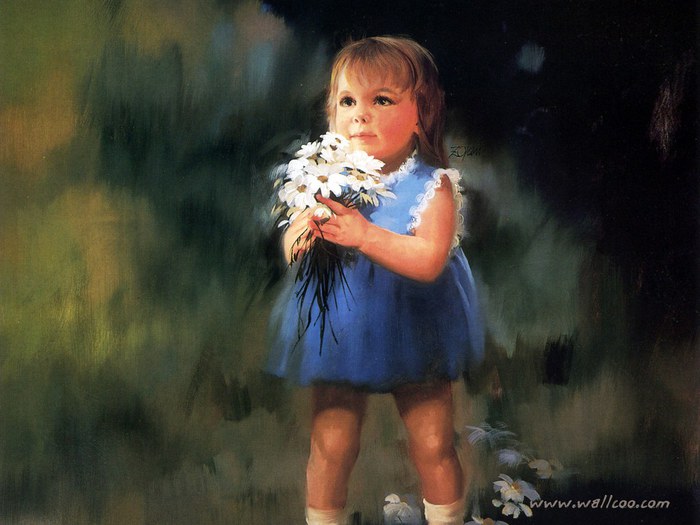 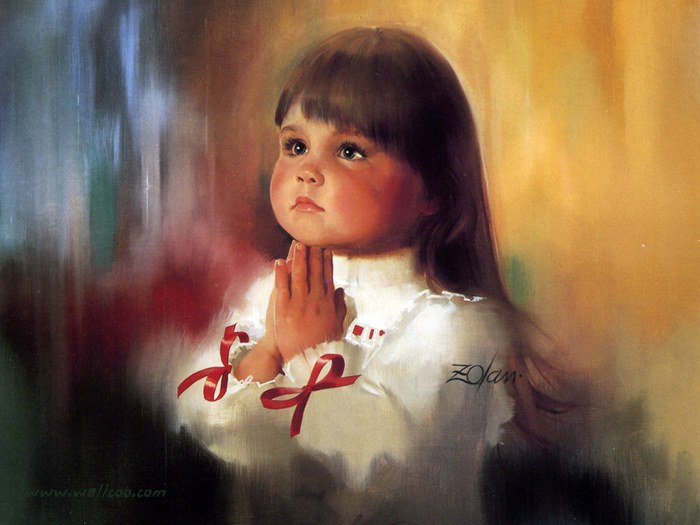 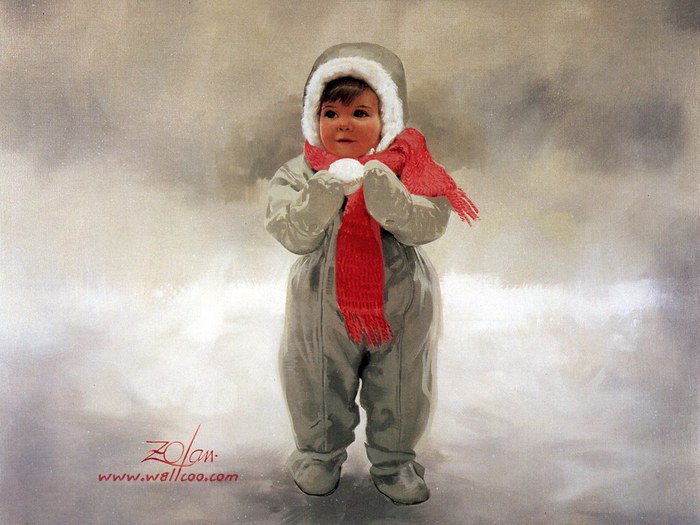 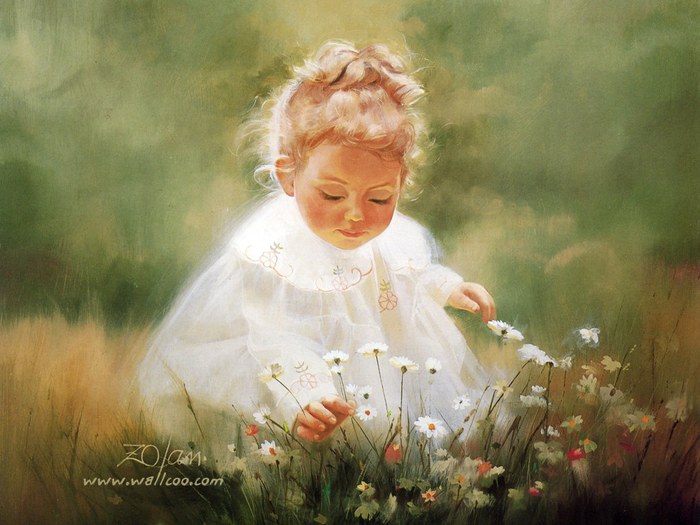 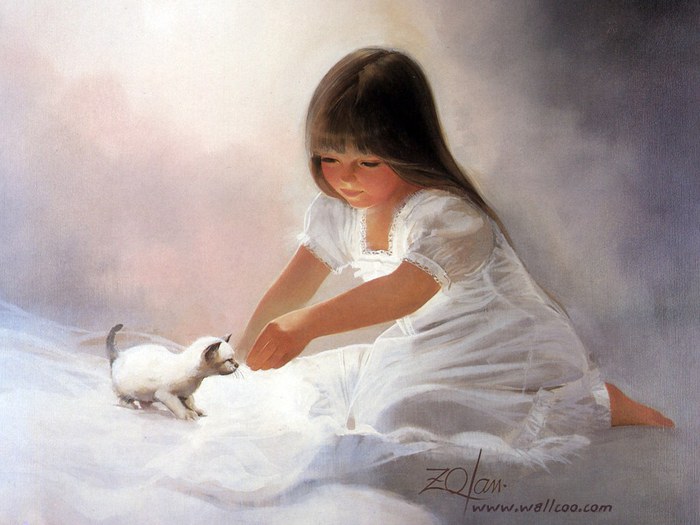 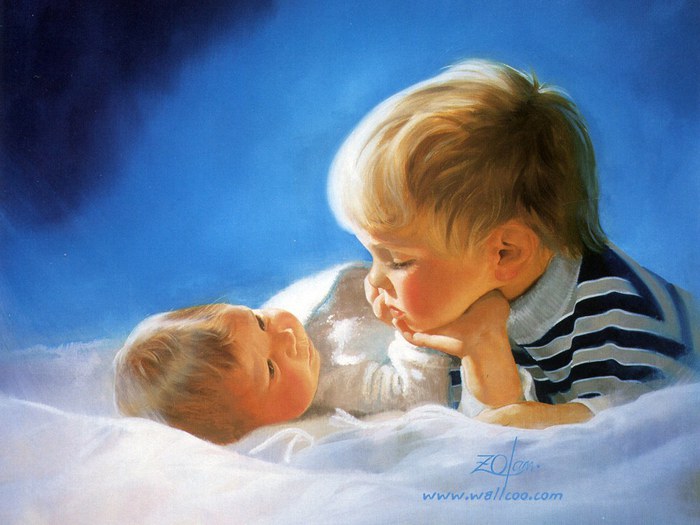 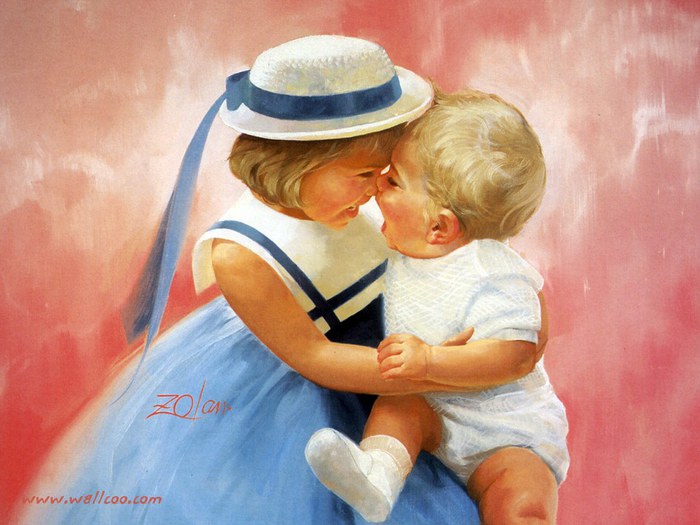 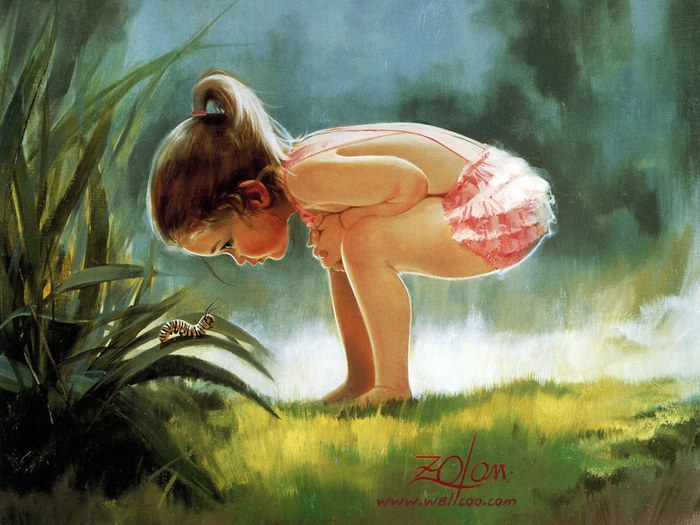 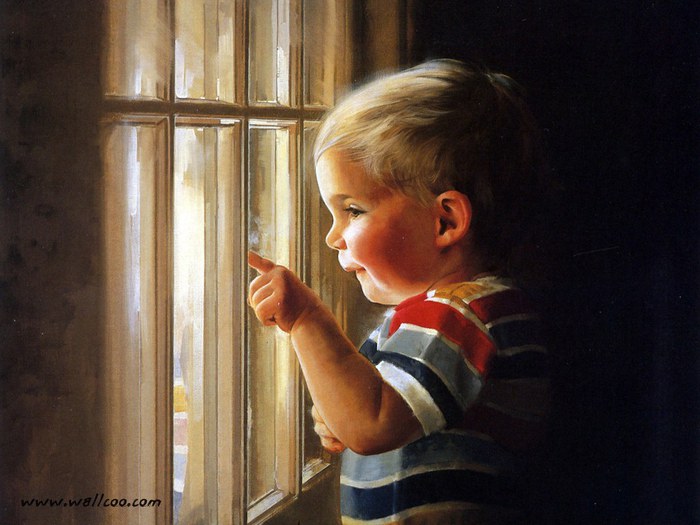 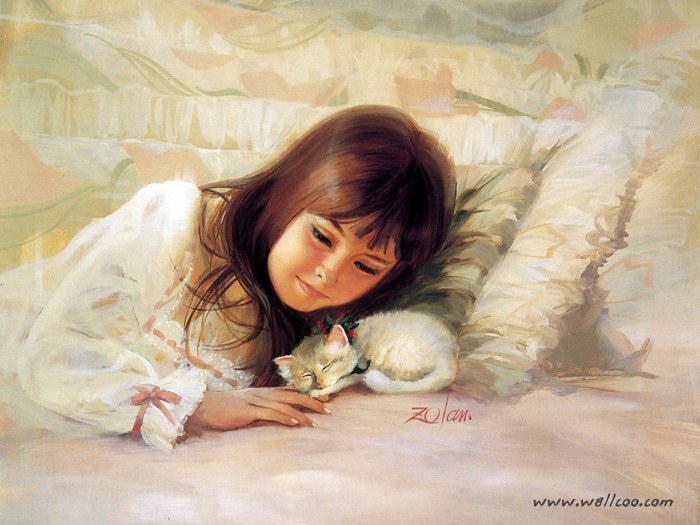 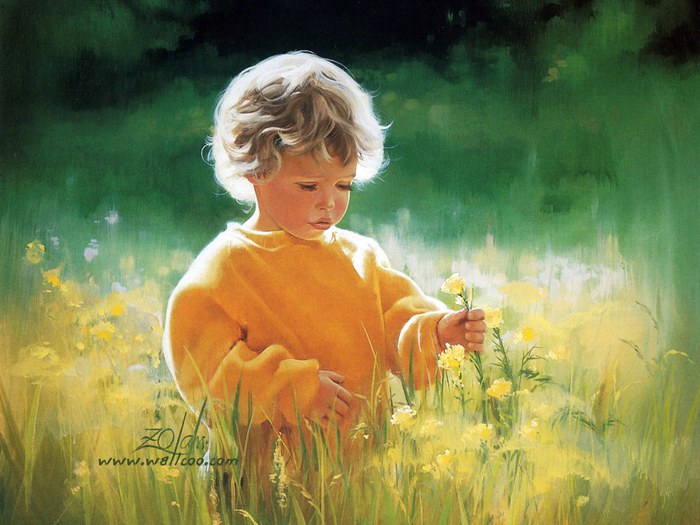 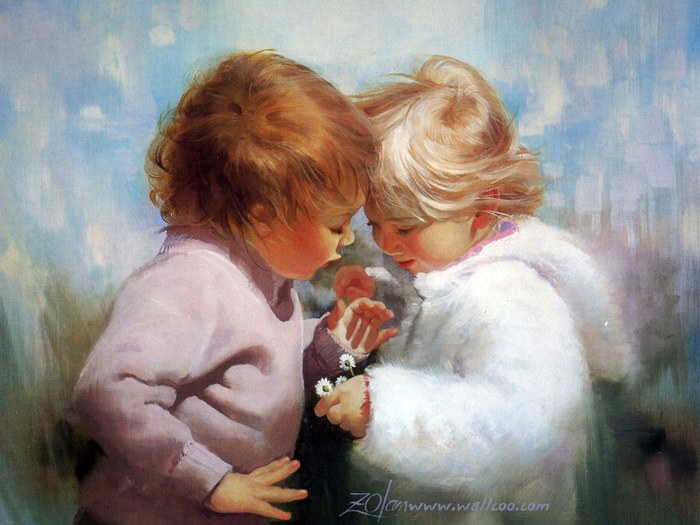 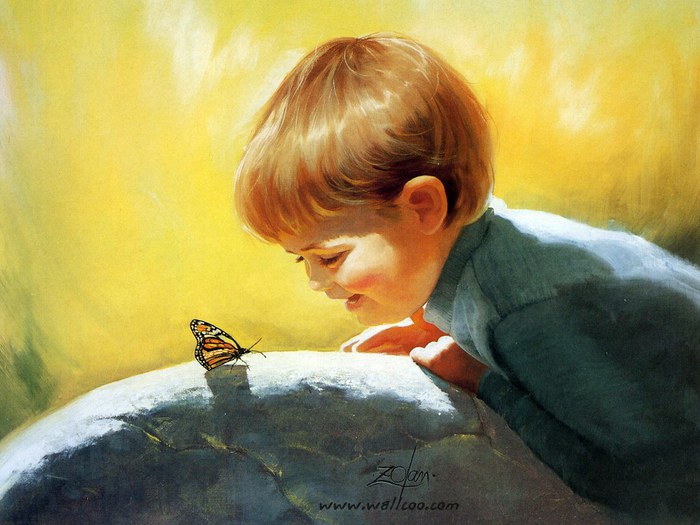 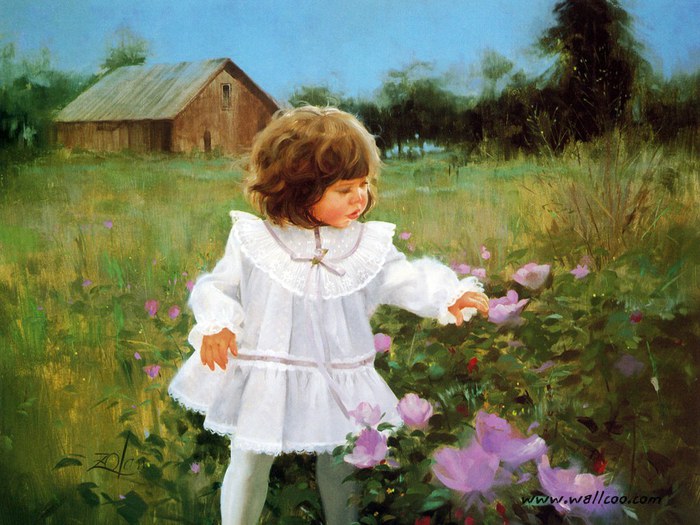 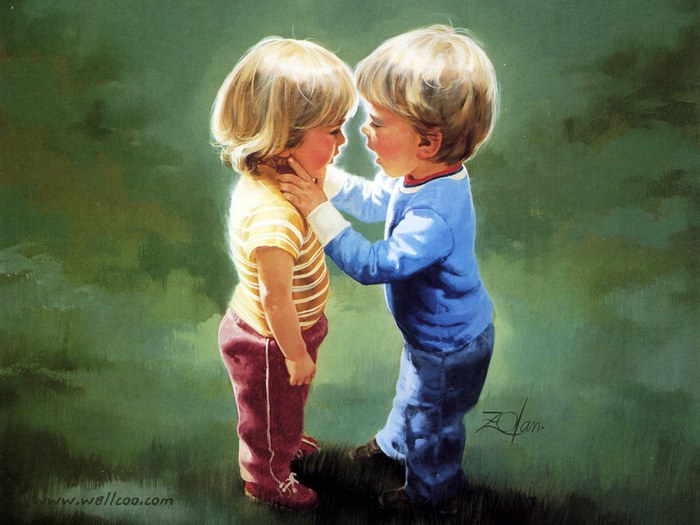 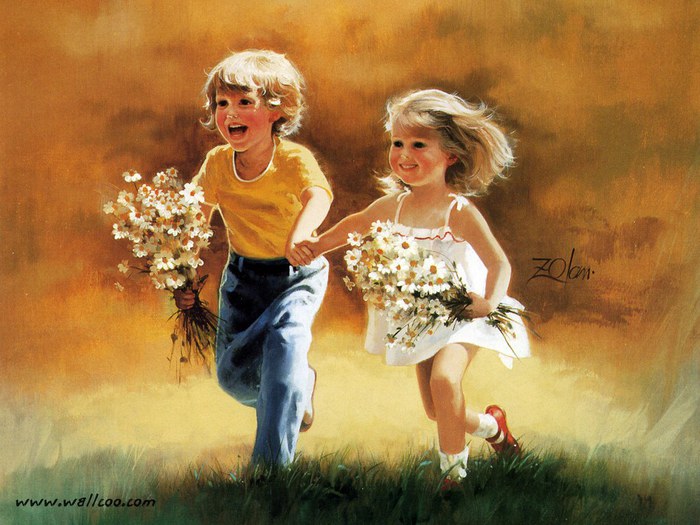 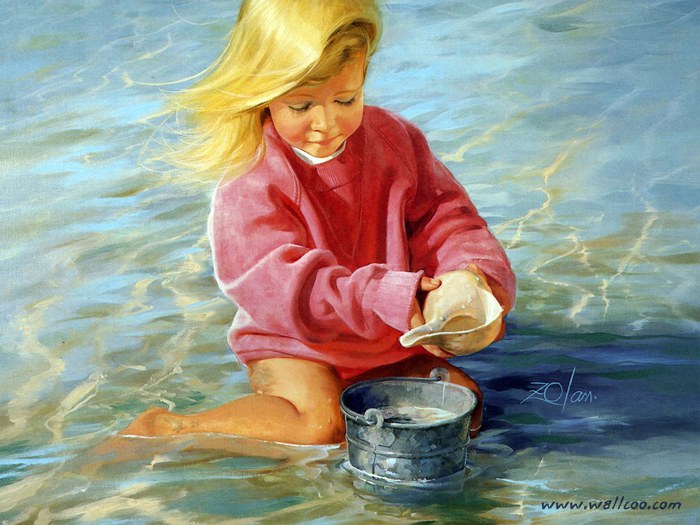 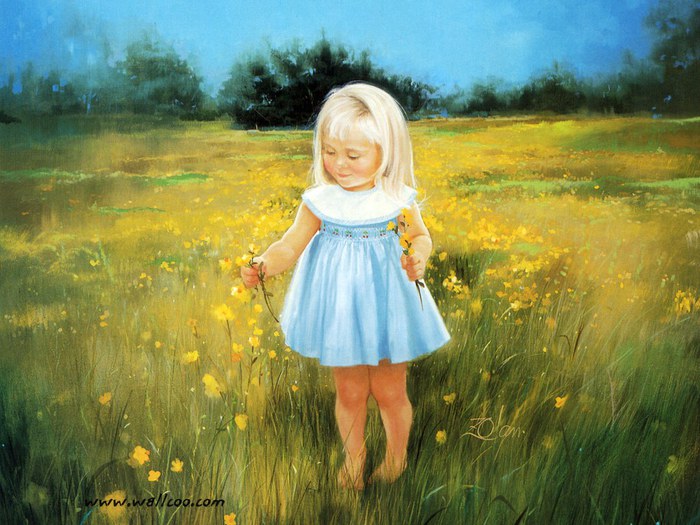 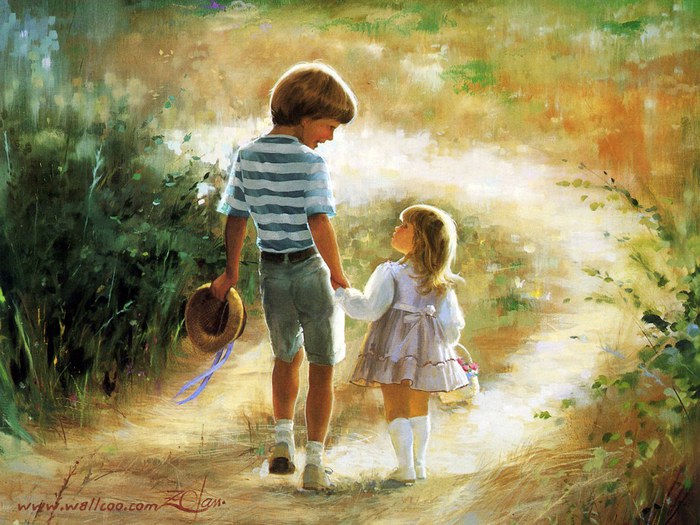 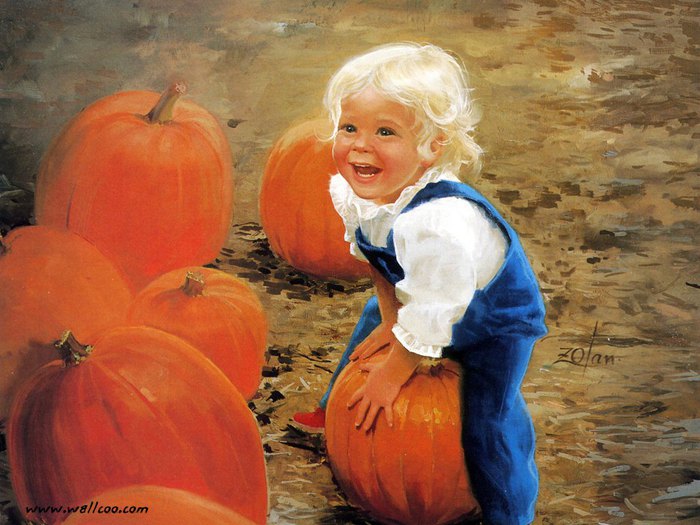 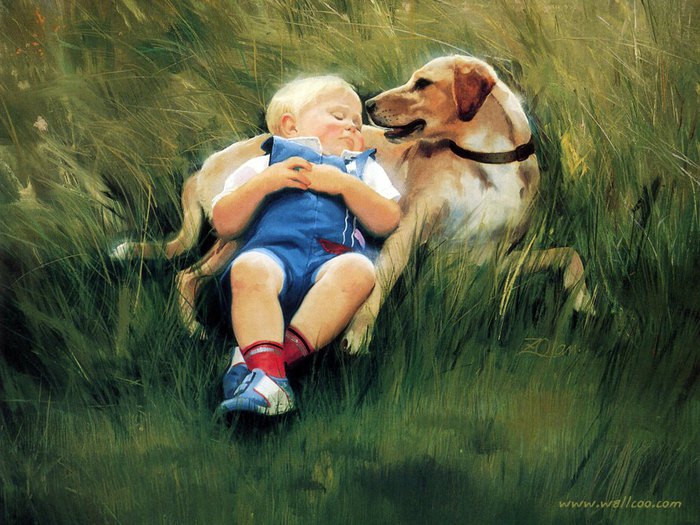 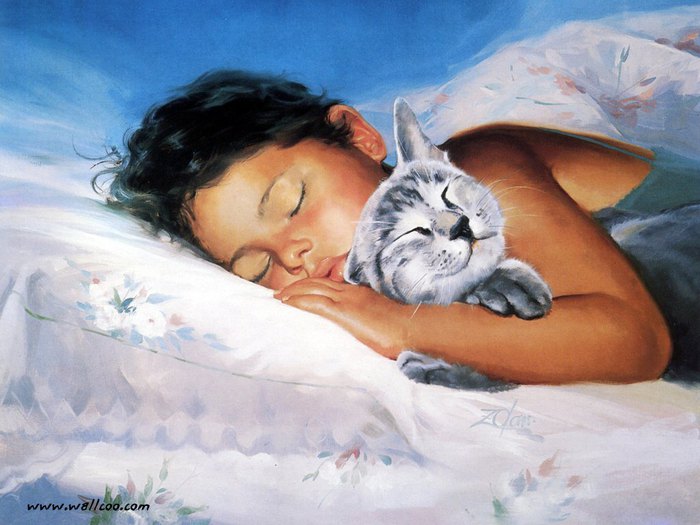 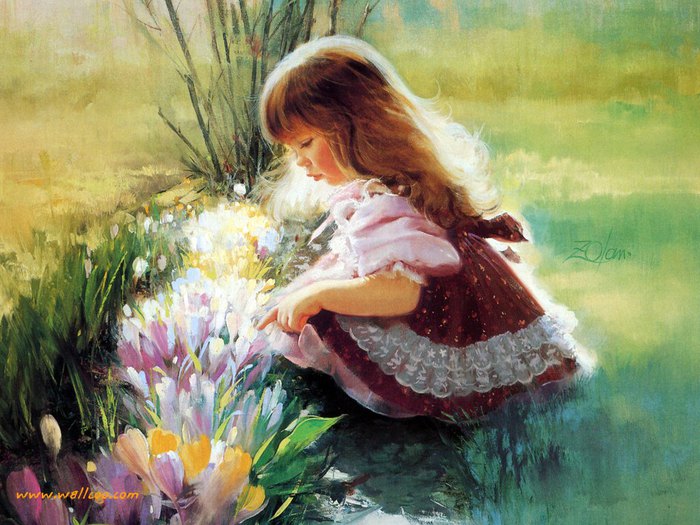 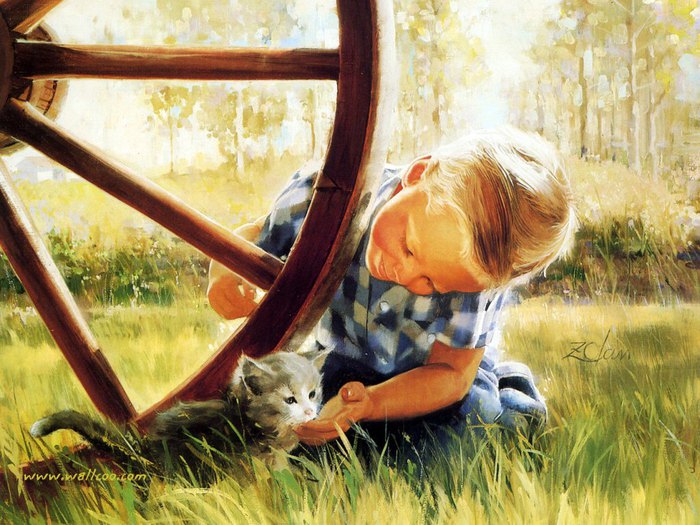 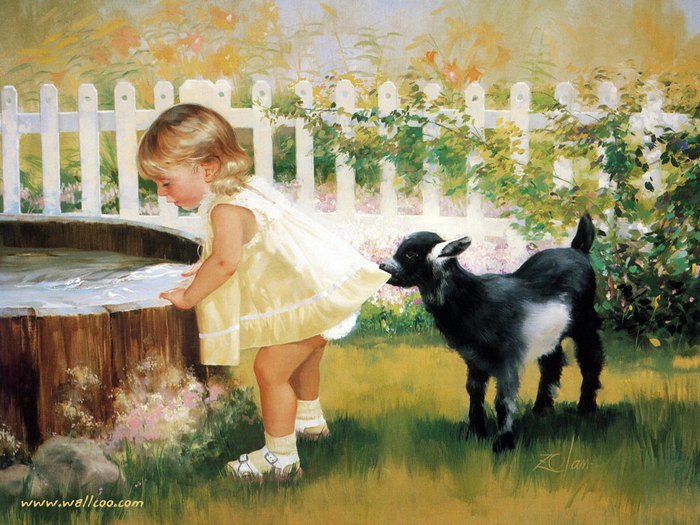 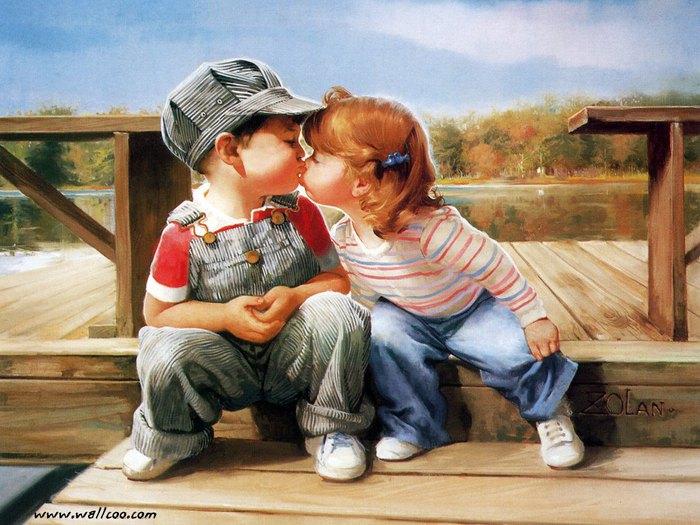 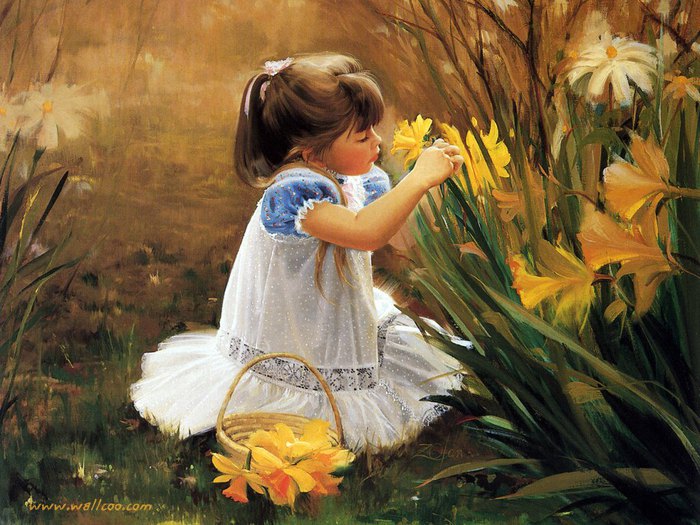 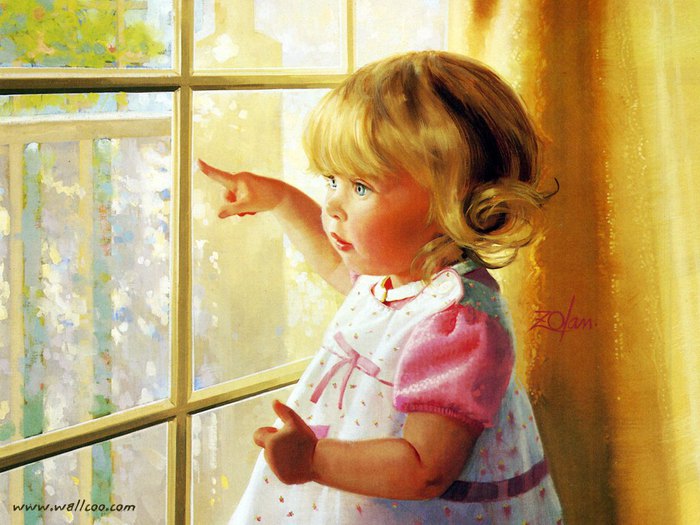 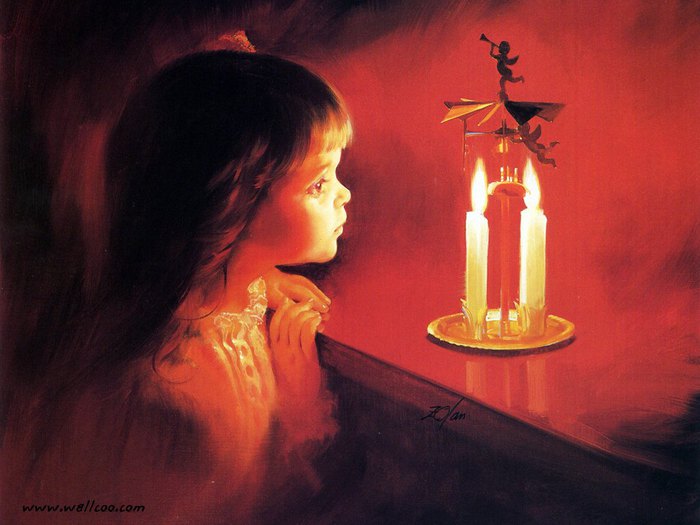 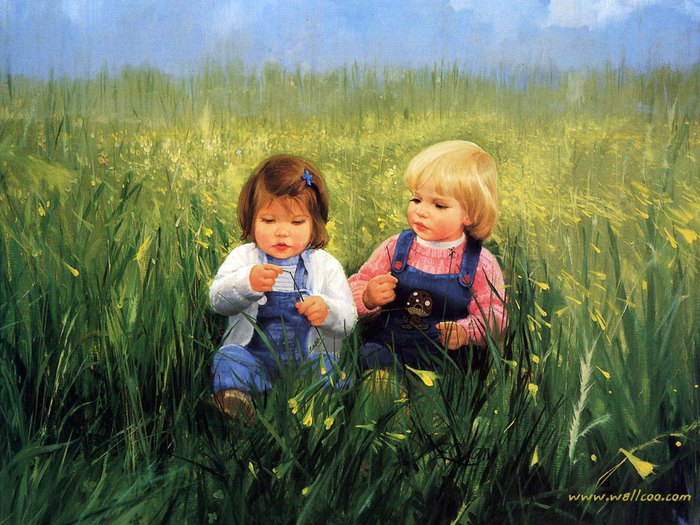 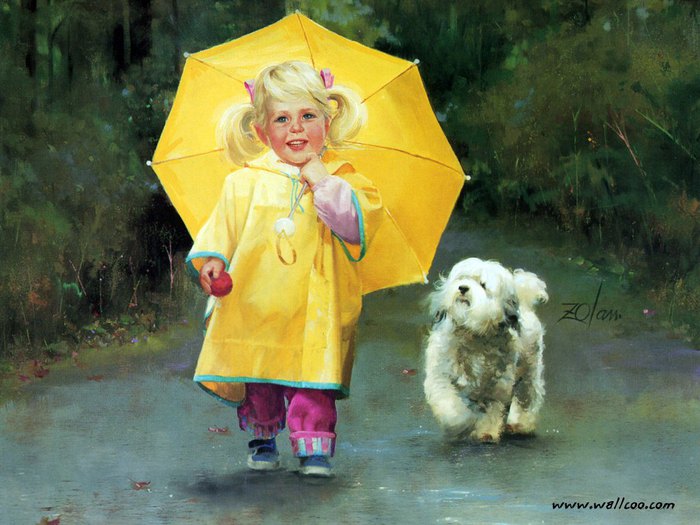 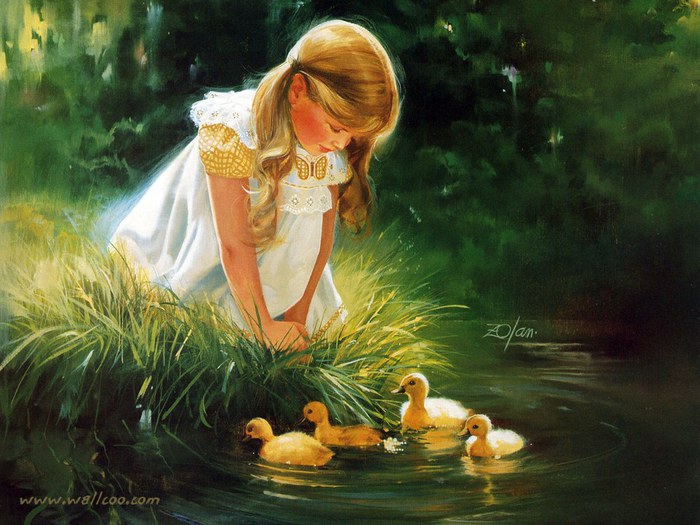 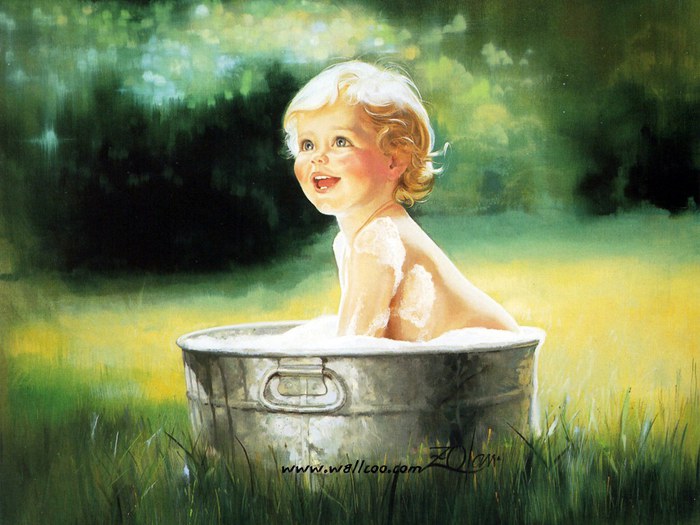 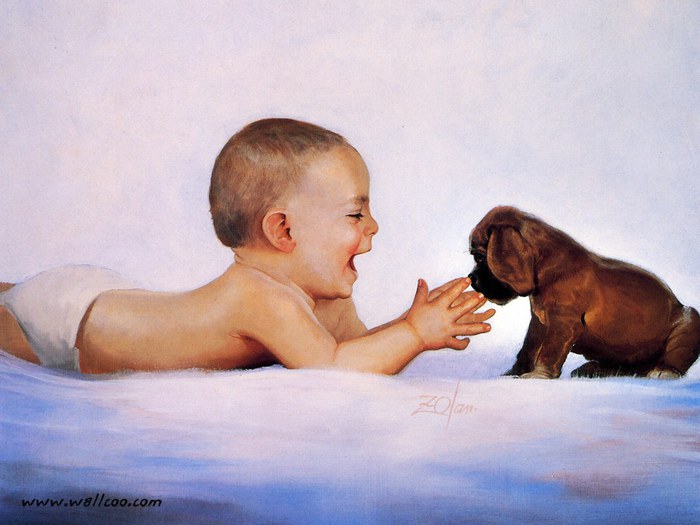 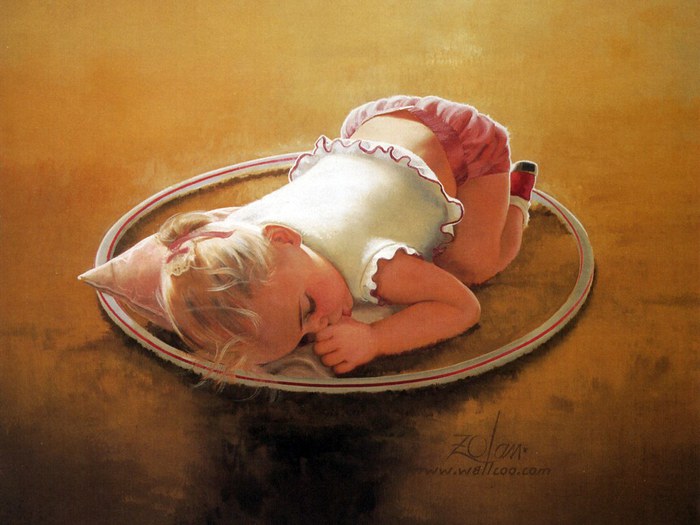 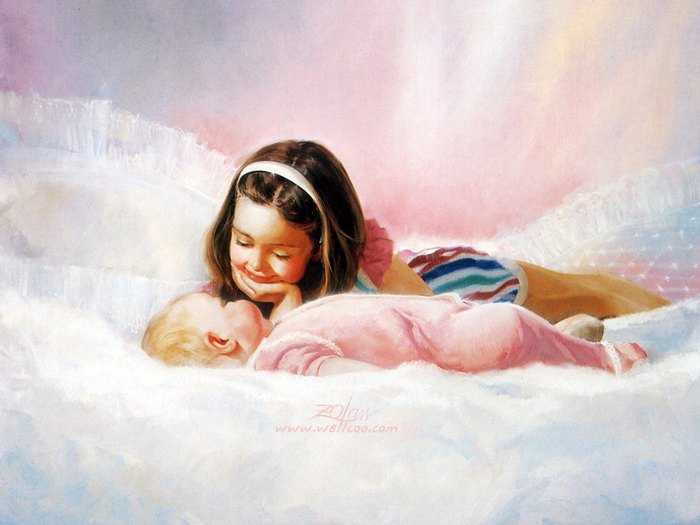 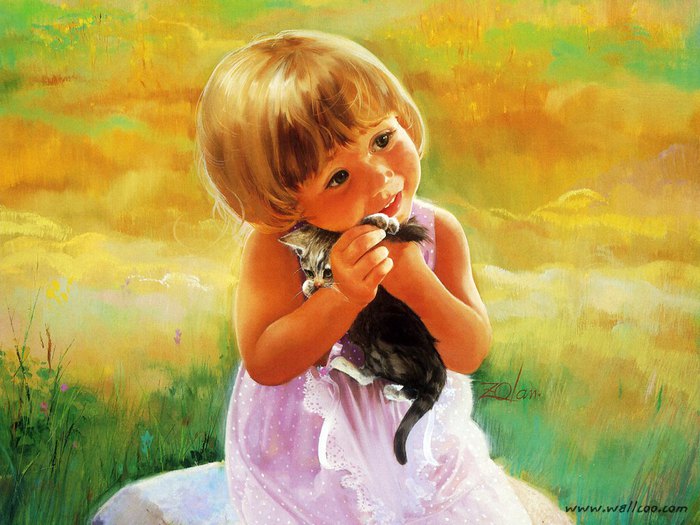 http://blog.kp.ru/users/2790141/post155036548/